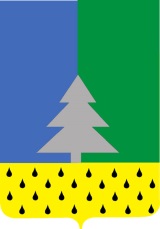 Советский районХанты-Мансийский автономный округ – ЮграАдминистрация сельского поселения Алябьевский26 декабря 2017 года								                    № 281О квалификационных требованиях для замещения должностей муниципальной службы в Администрации сельского поселения АлябьевскийВ соответствии с Федеральным законом Российской Федерации от 02.03.2007 № 25-ФЗ «О муниципальной службе в Российской Федерации», Законом Ханты-Мансийского автономного округа - Югры от 20.07.2007 № 113-оз «Об отдельных вопросах муниципальной службы в Ханты-Мансийском автономном округе - Югре» с изменениями, Уставом сельского поселения Алябьевский:Утвердить квалификационные требования к для замещения должностей муниципальной службы в Администрации сельского поселения Алябьевский (приложение).Признать утратившим силу  постановление Администрации сельского поселения Алябьевский от 31.10.2017 года № 217 «О квалификационных требованиях для замещения должностей муниципальной службы в Администрации сельского поселения Алябьевский».Опубликовать настоящее постановление в бюллетене «Алябьевский вестник» и разместить на официальном сайте Администрации сельского поселения Алябьевский в сети Интернет.Настоящее постановление вступает в силу после его официального опубликования.Контроль за выполнением настоящего постановления оставляю за собой.И.О. главы сельскогопоселения Алябьевский								      Л.И. КолотоваПриложение к постановлению Администрации сельского поселения Алябьевскийот «26» декабря 2017 № 281 Квалификационные требования для замещения должностей муниципальной службы в Администрации сельского поселения АлябьевскийДля замещения должностей муниципальной службы высшей группы: Высшее образование;Не менее  четырех лет стажа муниципальной службы  или стажа работы по специальности, направлению подготовки;Для замещения должностей муниципальной службы главной группы: Высшее образование;Не менее двух лет  стажа  муниципальной службы  или стаж работы по специальности, направлению подготовки;Для замещения должностей муниципальной службы ведущей группы:Профессиональное образование;Без предъявления требования  к стажу;Для замещения должностей муниципальной службы старшей группы:Профессиональное образование;Без предъявления требования к стажу;Для замещения должностей муниципальной службы младшей группы:Профессиональное образование;Без предъявления требования  к стажу.Гражданам, имеющим дипломы специалиста или магистра с отличием, в течение трех лет со дня выдачи диплома необходимо иметь для замещения должностей муниципальной службы главной группы не менее одного года стажа муниципальной службы или стажа работы по специальности, направлению подготовки.В случае, если должностной инструкцией муниципального служащего предусмотрены квалификационные требования к специальности, направлению подготовки, которые необходимы для замещения должности муниципальной службы, при исчислении стажа работы по специальности, направлению подготовки в указанный стаж включаются периоды работы по этой специальности, этому направлению подготовки после получения муниципальным служащим документа об образовании и (или) о квалификации по указанным специальности, направлению подготовки.В случае, если должностной инструкцией муниципального служащего не предусмотрены квалификационные требования к специальности, направлению подготовки, при исчислении стажа работы по специальности, направлению подготовки в указанный стаж включаются периоды работы гражданина (муниципального служащего), при выполнении которой получены знания и умения, необходимые для исполнения должностных обязанностей по должности муниципальной службы, после получения им документа о профессиональном образовании того уровня, который соответствует квалификационным требованиям для замещения должности муниципальной службы.Квалификационные требования к знаниям и умениям, которые необходимы для исполнения должностных обязанностей, устанавливаются в зависимости от области и вида профессиональной служебной деятельности муниципального служащего его должностной инструкцией. Должностной инструкцией муниципального служащего могут также предусматриваться квалификационные требования к специальности, направлению подготовки. По решению представителя нанимателя (работодателя): должности муниципальной службы высшей группы, учрежденные для обеспечения исполнения полномочий органов местного самоуправления, могут замещать муниципальные служащие, имеющие среднее профессиональное образование при условии обучения в  образовательных организациях высшего образования либо при наличии стажа работы на должностях муниципальной службы или стажа работы по специальности, направлению подготовки  не менее семи лет;должности муниципальной службы главной группы могут замещать муниципальные служащие, имеющие среднее профессиональное образование, при условии обучения в образовательных организациях высшего образования либо при наличии стажа работы на должностях муниципальной службы или стажа работы по специальности, направлению подготовки не менее пяти лет;ПОСТАНОВЛЕНИЕ